What is the כוונה of Selichos?Rosh Hashana 17bAnd ‘the Lord passed by before him and proclaimed [etc.]. R. Johanan said: Were it not written in the text, it would be impossible for us to say such a thing; this verse teaches us that the Holy One, blessed be He, drew his robe round Him like the reader of a congregation and showed Moses the order of prayer. He said to him: Whenever Israel sin, let them carry out this service before Me, and I will forgive them. ‘The Lord, the Lord’: I am the Eternal before a man sins and the same after a man sins and repents. ‘A God merciful and gracious:’ Rab Judah said: A covenant has been made with the thirteen attributes that they will not be turned away empty-handed, as it says, Behold I make a covenant.ערוך לנר מסכת ראש השנה דף יז עמוד ב מזה משמע דר"י דרש ויקרא ה' שהקב"ה הוא שקרא לי"ג מדות כדי שילמד משה. וכן נראה מפי' רבינו נסים שהביאו התוס' וגם מפי' רש"י בחומש נראה כן. אמנם בתרגום ירושלמי איתי וצלי משה ואמר הרי שמפרש ויקרא על משה שמשה קרא כן.רבינו בחיי שמות פרק לד וצריך אתה לדעת כי כל המבין שלש עשרה מדות ויודע פירושן ועקרן ומתפלל בהם בכוונה, אין תפלתו חוזרת ריקם, אלא אם כן היו בידו עבירות שמעכבות זה, והנה בזמן הזה שאנחנו שרויים בגלות ואין לנו כהן גדול לכפר על חטאתינו, ולא מזבח להקריב עליו קרבנות, ולא בית המקדש להתפלל בתוכו, לא נשאר לנו לפני ה' בלתי אם תפלתנו וי"ג מדותיו, ומתוך י"ג מדות אלה למדנו סדרי תפלה ובקשת רחמים מאת אדון הכל יתעלה.אלשיך על תהלים פרק קג פסוק זוהנה על אשר יקשה כי הלא כמה פעמים אומרים י"ג מדות ואין נענים, שמעתי בשם בעל ספר לבנת הספיר שמדקדק אומרו "עשו לפני וכו'" ולא אמרו ז"ל שאמר "אמרו לפני", שרמז כי לא חפץ ד' בהזכיר מדותיו יתברך בפה ולא יעשה אותם בפועל, כי אם שגם יהיו עושין אותם כי המדות הנאמרים רחום וחנון וכו' יהיו עושים המזכירים אותן, וזהו "עשו לפני". והנני מוסיף על דבריו למה לא אמר "עשה לפני", כי אם "עשו" לשון רבים עם היות שעם משה ידבר, אך הוא כי למשה אין צריך רק הודעה לאומרם, כי הוא לא חסרו ממנו עשות המדות ההם. ובזה נבא אל הענין, והוא כי לזה אמר דעי נפשי כי הן אמת כי למשה לא היה צריך רק הודעת דרכיו אשר שאל "הודיעני נא את דרכיך" שהם הי"ג מדות, אך לבני ישראל היה צריך פועל שיעשו ויפעלו אותם כמדובר מלשון אומרו עשו לפני וכו', וזהו יודיע דרכיו למשה כי למשה הודעה תספיק, אך לבני ישראל צריך עלילותיו יתברך שיפעלו אותן ממשR. Josh Flug, http://www.yutorah.org/sidebar/lecture.cfm/719760/rabbi-josh-flug/the-recitation-of-selichot/The centerpiece of Selichot is the recitation of the thirteen attributes of G-d (Shemot 34:6-7). The Gemara, Rosh HaShanah 17b, states that G-d instructed Moshe that these thirteen attributes should be recited when requesting atonement for transgressions. Rabbeinu Natan (cited in Seder Rav Amram Gaon no. 59) rules that one may only recite the thirteen attributes in the presence of a minyan. Tur, Orach Chaim no.565, questions this ruling, contending that there should not be anything wrong with reading verses from the Torah. Rashba, in his responsa (1:211), implicitly asks Tur's question and answers that if one recites the thirteen attributes in the form of a prayer, a minyan is required. If one recites the thirteen attributes in the manner in which he reads verses from the Torah, it is permissible. Shulchan Aruch, Orach Chaim 565:5, codifies Rashba's opinion. R. Yitzchak Tirnau, Sefer HaMinhagim, Elul, rules that during the days between Rosh HaShanah and Yom Kippur, one may recite the thirteen attributes without a minyan. R. Eliyahu Shapira, Eliah Rabbah 565:6, rules that R. Tirnau's opinion is not accepted. Mishna Berurah 581:4, codifies Eliah Rabbah's ruling. Rashba claims that the reason why recitation of the thirteen attributes requires a minyan is that the Gemara, Rosh HaShanah 17b, states that when Moshe received the thirteen attributes, G-d appeared to him as a chazzan donned in a talit. The implication is that the thirteen attributes are meant to be recited in a congregational setting. [Taz, Orach Chaim 581:2, notes that based on the same comment of the Gemara, one should deduce that the chazzan wears a talit during the recitation of Selichot. Taz notes a technical problem regarding recitation of a beracha on the talit, which was addressed in a previous issue.]חננו ועננו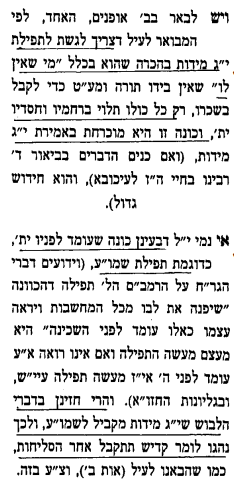 ספר באר הגולה באר הרביעי פרק יב ומפני כי השם יתברך נמצא אל האדם כמו שהאדם נמצא אצל השם יתברך, ואם האדם מעיין בתפלתו ואינו פונה מן השם יתברך, כך השם יתברך נמצא אליו גם כן לגמרי. ומה שאמר 'שנתעטף כשליח צבור', מפני כי העטוף של שליח צבור הוא שלא יהיה לו נטיה ימין ושמאל לשום צד כלל, וזהו העטוף, ואז הקריאה בכוונה לגמרי מתוך עומק הלב ואמתתו. ולא כך כאשר אינו מעוטף, שאז אפשר כי הוא פונה לדברים אחרים, ואין הקריאה מאמתתו, ודבר זה מבואר. אמנם אין הדבר תולה בעטוף הטלית, רק כאשר הקריאה מאמתתו בכונה - דבר זה נקרא 'עטוף', בעבור שהוא מסולק משאר דבר, ואין לו נטיה ימין ושמאל, וזהו מהות העטוף, לא זולת זה. ולפיכך נאמר בכתוב לשון זה כאשר הוא קורא אל ה' מאמתות מחשבתו, שכך כתיב (תהלים קב, א) "תפלה לעני כי יעטוף ולפני ה' ישפוך שיחו". וכן (תהלים קז, ה - ו) "נפשם בהם תתעטף ויזעקו אל ה' בצר להם וגו'". וזה כי העני שהוא חסר הפרנסה, והוא צריך מאוד לפרנסה, מסלק עצמו מכל דבר, עד שאין לו שתוף לשום דבר, ואז קורא מאמתתו, וזה "ולפני ה' ישפוך שיחו". וכן "נפשם בהם תתעטף", כי מפני הצרה שהגיע להם סכנה, מסלקים עצמם מכל דבר, מבלי פנות המחשבה לשום דבר. וזה שרצו חכמים גם כן שאמרו 'שנתעטף כשליח צבור' וקרא לפניו שלש עשרה מדות (ר"ה יז ב), כי כאשר האדם מכוין לגמרי מבלי פנות ימין ושמאל, גם כן השם יתברך נמצא אליו, ואז האדם דבוק בו יתברך במדת טובו.חננו ועננו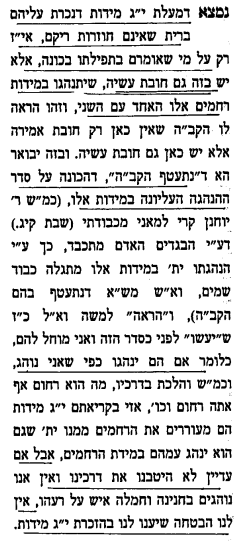 אליהו זוטא (איש שלום) פרשה כג [דבר אחר] יענך ה' ביום צרה, היה דוד יודע שעתיד בית המקדש להיות חרב וקרבנות בטלין בעונותיהן של ישראל והיה מצטער על ישראל ואמר, בשעה שהצרות באות על ישראל [מי מכפר עליהם, אמר לו הקב"ה, דוד אל תצטער שכבר גיליתי סדרי סליחה למשה ואמרתי לו, בשעה שהצרות באות על ישראל] יעמדו לפני יחד באגודה [אחת] ויאמרו לפני (סדר) [סדרי] סליחה ואני עונה אותם, (ומה) [והיכן] גילה אותם, אמר ר' יוחנן ויעבור ה' על פניו ויקרא (שמות ל"ד ו') מלמד שירד הקב"ה מערפל שלו כשליח צבור שמתעטף בטליתו ועובר לפני התיבה וגילה לו (סדר) [סדרי] סליחה (ואומר) [ואמר] לו אם יהיה תלמיד חכם שיש בידו להוציא את ישראל מידי (חובתו) [חובתן] אל יזוח דעתו עליו, יסתכל בי שלא היה [עמי] שותף במעשה בראשית ירדתי וגליתי (סדר) [סדרי] סליחה למשה (ממנו), [ממני] ילמדו כל באי עולם, וכל מי שיש בידו להוציא את ישראל מידי חובתן אני נותן (להם) [לו] שכר טוב, ובשעה שישראל מתקבצין לפני ועומדין (אגודה) [באגודה] אחת ואומרים לפני (סדר) [סדרי] סליחה (ואני) [אני] עונה אותם, שנאמר ה' הושיעה המלך יעננו ביום קראנו (תהלים שם /כ'/).